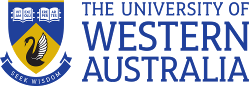 	Position Title:	Assistant/Associate Professor 	Position Classification:	Level B/C	Position Number:		Faculty/Office:	Faculty of Arts, Business, Law and Education	School/Division:	School of Humanities	Centre/Section:	Discipline of Philosophy	Supervisor Title: 	Head of School 	Supervisor Position Number:	Your work area The School of Humanities offers a rich teaching and research environment spanning the disciplines of Philosophy, Classics and Ancient History, History, English and Cultural Studies and European Languages and Studies. As well as undergraduate and postgraduate programs, the School supports an active research program. The Discipline of Philosophy offers postgraduate and undergraduate programs in analytic philosophy broadly construed. The Discipline of Philosophy is committed to developing research and teaching collaborations with other disciplines both within the School of Humanities and across the University.A Lecturer in Philosophy will undertake research, teaching, unit coordination and student supervision in collaboration with colleagues and under the direction of the Head of School of Humanities and the Discipline Chair of Philosophy. The applicant must be motivated to contribute to the academic environment of the School and to developing a strong research portfolio within Philosophy. Reporting StructureReports to:Head of School If a leadership/ supervisory role:Direct Reports: NA Your role The discipline of Philosophy at The University of Western Australia seeks applicants for a position at the Assistant/Associate Professor level (level B/C). We are particularly interested in candidates who specialise in the area of logic, broadly construed but all areas of specialisation will be considered. Candidates who can make some contribution to research in the philosophy of time and/or artificial intelligence and in philosophy of science / epistemiology will be highly regarded.  An ability to teach some of the history of philosophy is also very desirable. The successful candidate must hold a PhD in Philosophy by the closing date for applications. They will also have a strong record of research, will be committed to high quality and innovative teaching and will demonstrate a willingness to work in a small but vibrant collegial environment. The successful applicant should be open to opportunities for intra- and inter-disciplinary collaboration. Key responsibilitiesDevelop, co-ordinate and deliver undergraduate and postgraduate teaching in the discipline of Philosophy as required by the Head of School. Contribute to curriculum management and development of the major in collaboration with other members of the discipline of Philosophy and the Discipline Chair. Supervise and recruit Honours and Postgraduate level research students. Produce high quality research in Philosophy, and actively represent the University and the School domestically and internationally in scholarly conferences and through publishing in high-quality academic journals.Apply for relevant external funding to support the research programs and strategic emerging research areas of the School.Contribute to the broader Philosophy curriculum and other key teaching areas according to the needs of the School. Your specific work capabilities (selection criteria)Essential PhD in Philosophy. Ability to develop, coordinate and teach undergraduate units in Philosophy.Ability to attract research funding and build research collaboration.Ability to supervise Honours and Postgraduate Students.Commitment to pursue the best educational practices and to implement institutional goals.Ability to relate well to staff and students at all levels and evidence of a commitment to equity and diversity principles.Special Requirements NA ComplianceWorkplace Health and SafetyAll supervising staff are required to undertake effective measures to ensure compliance with the Occupational Safety and Health Act 1984 and related University requirements (including Safety, Health and Wellbeing Objectives and Targets). All staff must comply with requirements of the Occupational Safety and Health Act and all reasonable directives given in relation to health and safety at work, to ensure compliance with University and Legislative health and safety requirements. Details of the safety obligations can be accessed at http://www.safety.uwa.edu.au Equity and DiversityAll staff members are required to comply with the University’s Code of Ethics and Code of Conduct  and Equity and Diversity principles.  Details of the University policies on these can be accessed at http://www.hr.uwa.edu.au/publications/code_of_ethics, http://www.equity.uwa.edu.au